Квест для малышей в группе «Приключение с Альфом»Дети занимаются своими делами, вдруг кто-то стучится в дверь.-Тук-тук! Меня зовут Альф ( синяя мягкая собака с коробкой цветной) .Ого! Сколько вас много! Наверное хотите поиграть?Мне кажется сегодня подходящий день отправиться в приключения и добираться мы туда будем по цветам. Вы ведь знаете основные цвета?Конечно! Это красный, жёлтый, зелёный и синий! Открой скорее коробку, ты обязательно их увидишь!лв коробочке находятся шарики разных цветов) СТАНЦИЯ 1. Пора отправляться! Гав-гав! Альф лает на окно! (На одном из подоконников подготовлен реквизит и инструкция для опыта( пример записки ниже) Ай-я-яй! Что это тут произошло? Это заколдованные краски! Вы ведь поможете сделать радугу из них?СТАНЦИЯ 2. Посмотрите!( Альф обращает внимание на ковёр) Кто оставил следы! Чьи же это следы? Правильно! Мои! Они перемешались.(по одному следу положена дорожка от окна к столу из основных цветов, а рядом вперемешку лежат такие же)  Давайте положим путь! Соедини следы одинаковых цветов.СТАНЦИЯ 3. Так-так-так! Я вам оставил ещё одно послание(на столе) . Я уверен краски, бумага и кисть тут не случайны! (воском нарисована кровать, эту картинку нужно раскрасить, тогда рисунок проявиться). СТАНЦИЯ 4. Погляди-ка, что лежит на кроватке? (игра на липучках овощи) Альф хочет вам помочь! Прилепляйте на липучки фрукты! И называйте цвета, каждого фрукта. Сделали? Молодцы! Теперь давайте найдём эти фрукты у нас в группе! Пойдёмте за Альфом, он знает, где находиться шкафчик с фруктами! СТАНЦИЯ 5. Малыши пришли в центр сюжетно-ролевой игры. Гав-гав! Альф увидел свою фотография на шкафчик! Открываем! (рядом с фруктами лежат пазлы из двух частей с изображением собаки). Что там лежит? Что то интересное! Доставай от туда! Альф хочет, чтобы вы собрали его фотографию! СТАНЦИЯ 6. Тут мне Альф на ушко шепнул, что ну очень хочет на горшочек. Давайте покажем, где у нас находятся горшочки. Нам нужен горшок цвета, как Альф! Дети поднимают горшочек, а под ним находиться картинка и деревянная палочка. (на картинку с изображением зелёной машинки заранее наноситься свечка, затем закрашивается чёрной тушью. Малыши с помощью деревянной палочки стирают верхний слой, чтобы проявилась картинка) Друзья, покажите, а где у вас стоят машинки? СТАНЦИЯ 7. Под машинкой ( не важно какой, пусть ребёнок поднимет все) спряталась картинка, давайте найдём её! Альф предлагает поиграть в находилки.Ну вот наше приключение подошло к концу! Альф очень счастлив, что познакомился с такими классными малышами! И чтобы вы не грустили, принёс вам в подарок много разноцветных шариков! 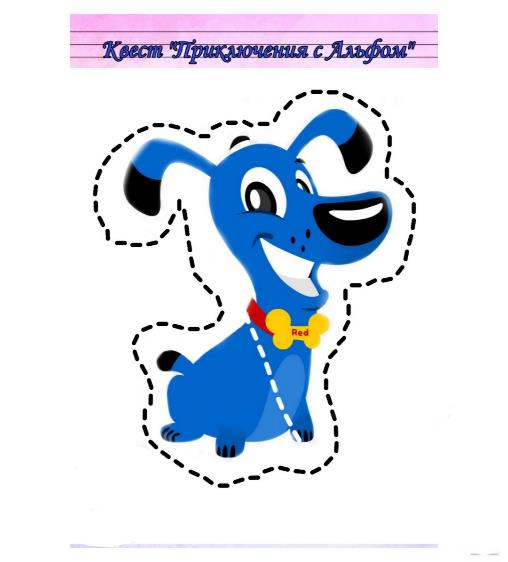 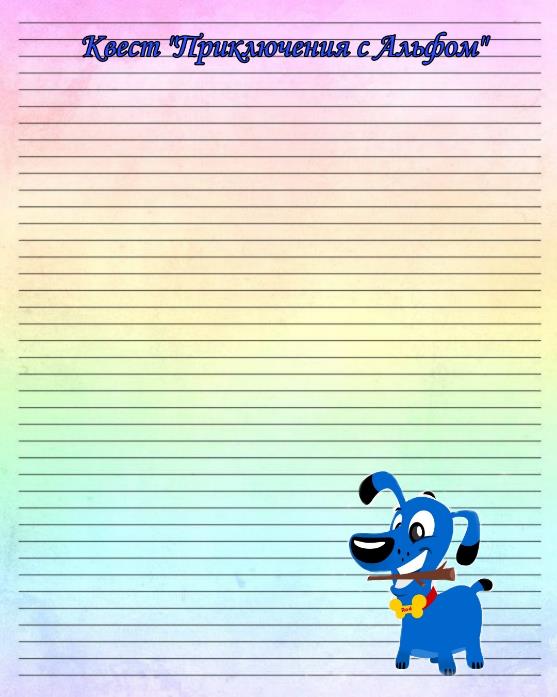 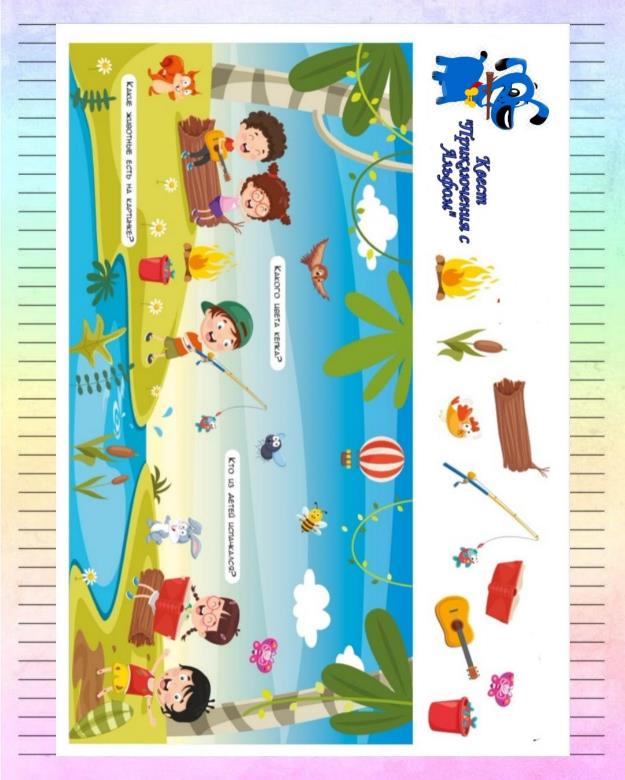 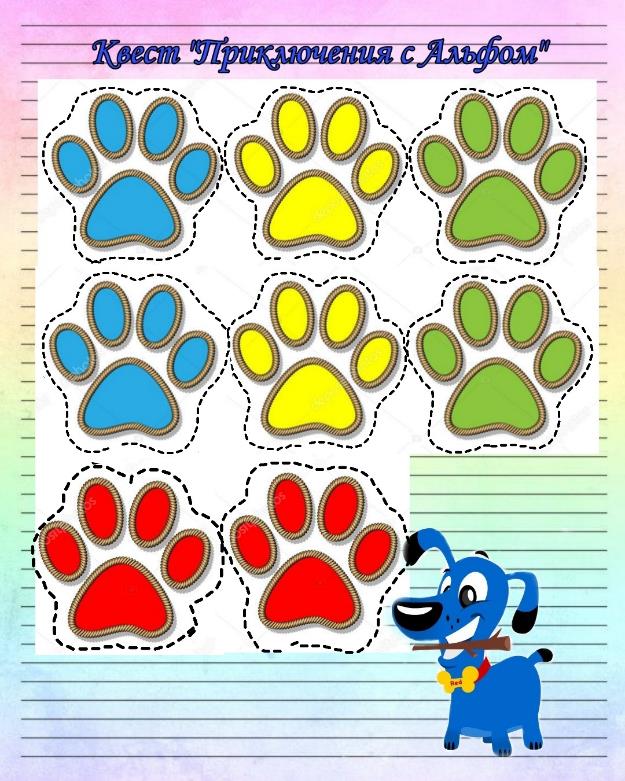 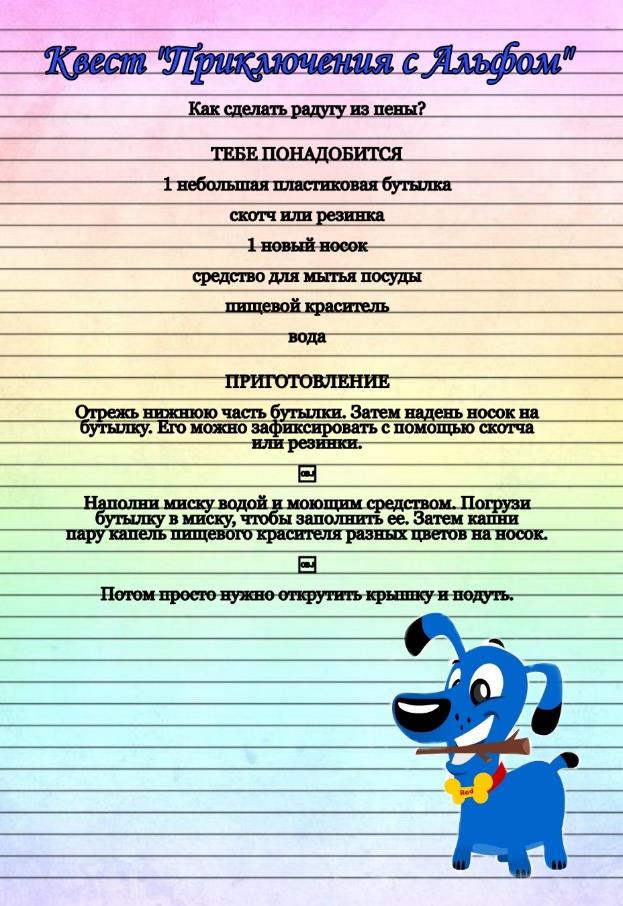 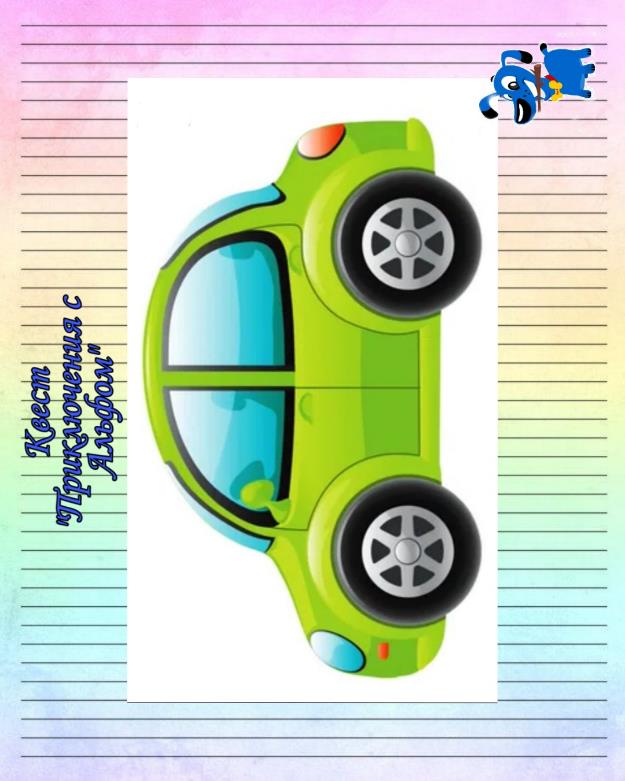 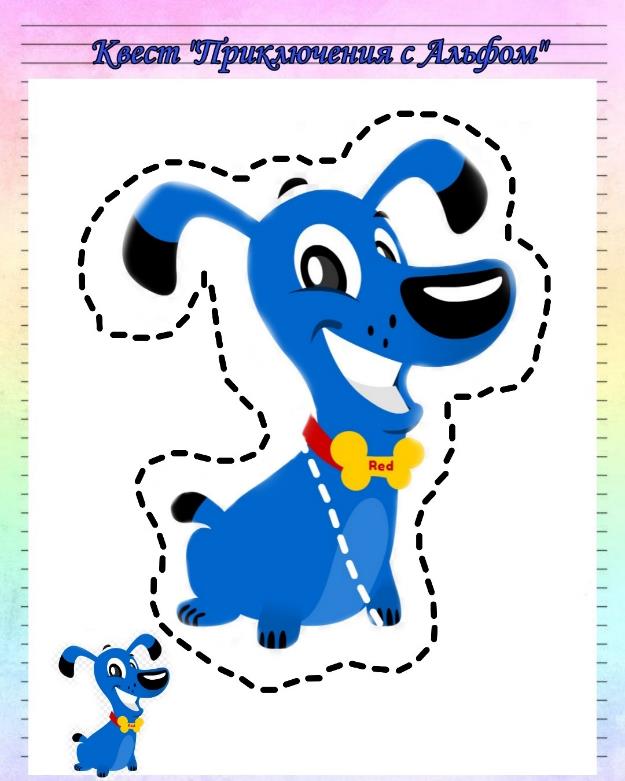 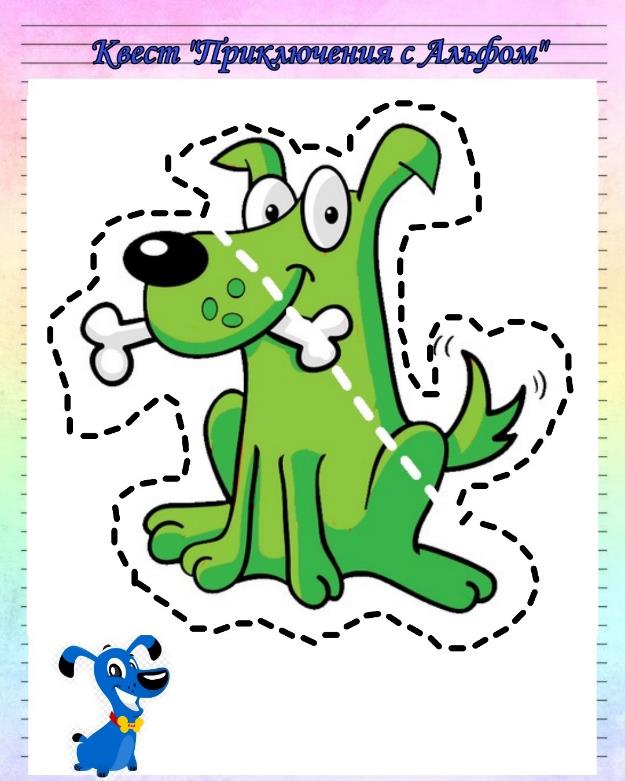 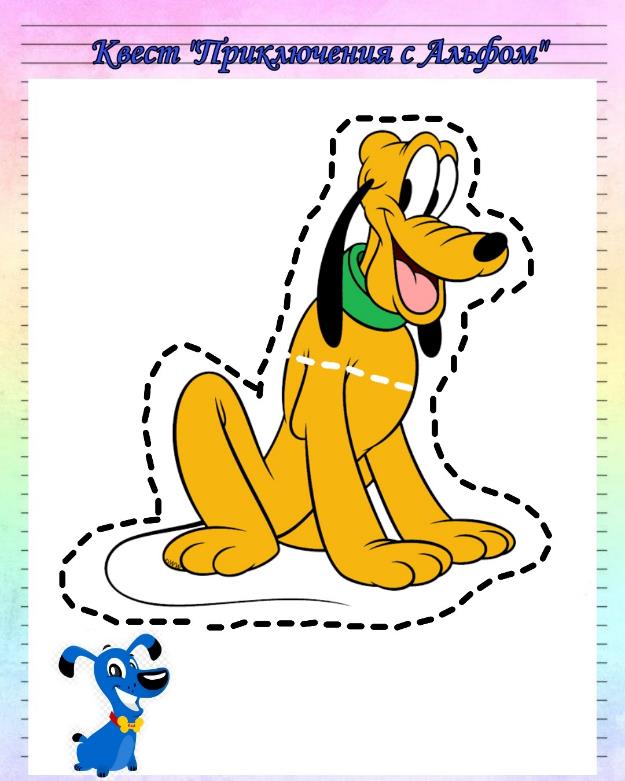 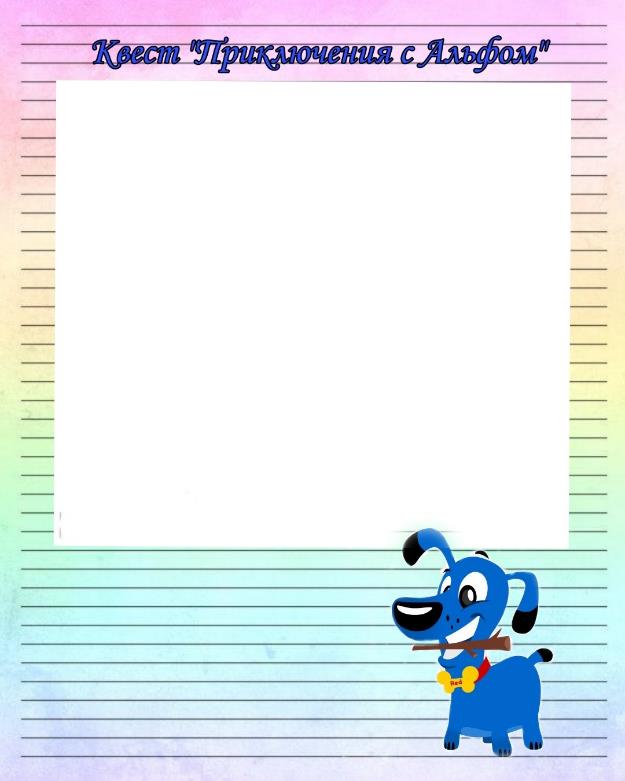 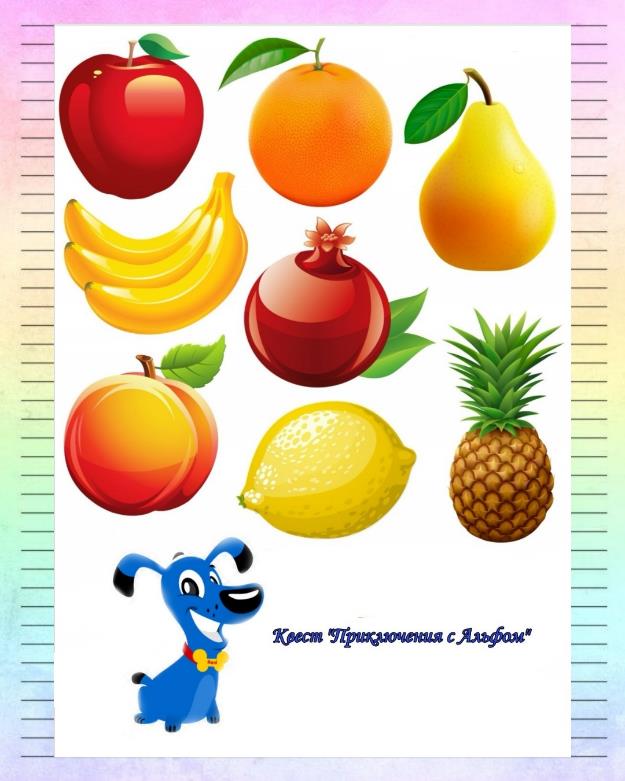 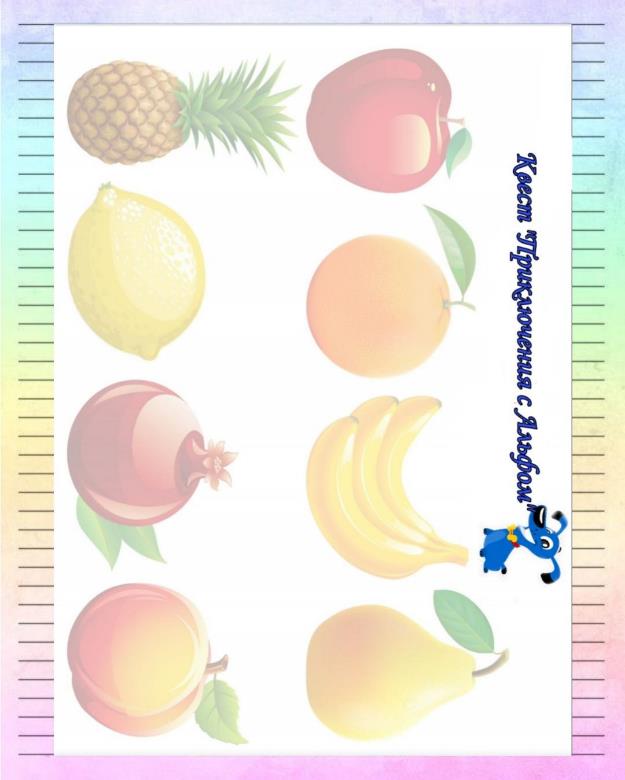 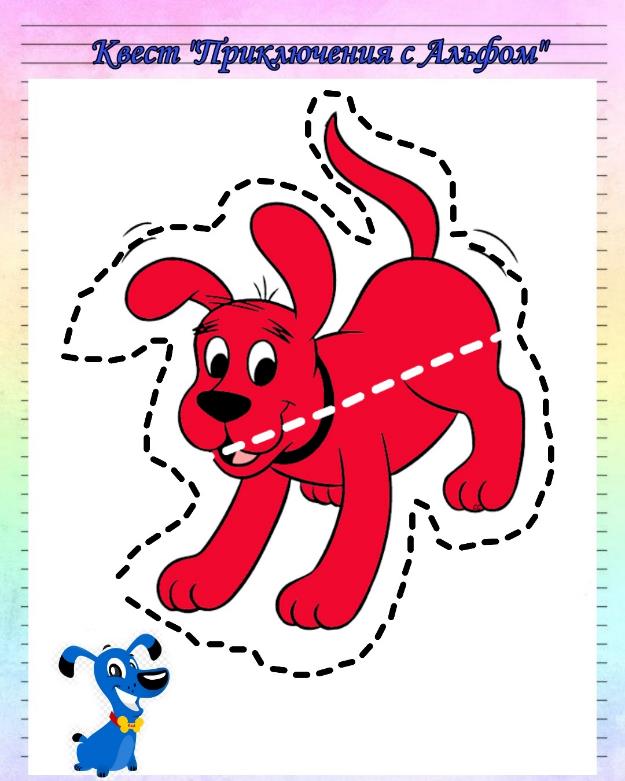 